Кировское областное государственное профессиональное образовательное бюджетное учреждение «Нолинский техникум механизации сельского хозяйства»(КОГПОБУ «НТМСХ»)Задание по МДК 04.02 Основы  анализа бухгалтерской (финансовой) отчетностидля студентов 3 курса по специальности 38.02.01 Экономика и бухгалтерский учет (по отраслям) Тема: Решение ситуационных задач по анализу рентабельности продажЦель занятия: освоить методику анализа уровня рентабельности продажНорма времени: 4 часаОрганизация рабочего места: рабочие тетради, вычислительная техникаЗадание:Повторить лекционный материал по теме «Анализ рентабельности продаж», используя конспект лекции в тетради, либо воспользоваться учебником:Название: Комплексный анализ хозяйственной деятельности предприятия
Автор: Савицкая Г. В.
Издательство: ИНФРА-М
Год: 2017
Страниц: 608
Формат: PDF
Размер: 85,5 МБhttp://bookshelf.ucoz.ua/news/savickaja_g_v_kompleksnyj_analiz_khozjajstvennoj_dejatelnosti_predprijatija_2017_pdf/2017-09-20-35661Решить предложенные задачи. Сделать выводы.Отправить выполненные задания на электронную почту iribia@mail.ru Указать!!!!	Название файла: Группа_ФИОстудента_25.03.2020Содержание и порядок выполнения работыТаблица 2. Исходные данные для факторного анализа прибыли от реализации продукции предприятия ОАО «Х» Таблица 3. Показатели деятельности ОАО «Х» за 2018 г. в сопоставимых ценахТаблица 4. Расчет факторных влияний на прибыль от реализации продукцииСогласно табл. 4 методика расчета влияния факторов на прибыль от реализации продукции заключается в последовательном расчете влияния каждого фактора:1. Расчет общего изменения прибыли (ΔП) от реализации продукции: ΔП = П1 – П0.2. Расчет влияния на прибыль изменений отпускных цен на реализованную продукцию (Δp1): Δp1 = В1 – В' = q1 x p1 – q1 x p0,где В1 = q1 x p1 — выручка от реализации продукции в отчетном периоде;В' = q1 x p0 — выручка от реализации продукции в сопоставимых ценах.3. Расчет влияния на прибыль изменений в объеме продукции (Δp2): Δp2 = П0 x (S'/ S0) – p0, где S' — полная себестоимость в отчетном периоде в сопоставимых ценах;S0 — полная себестоимость базисного года.4. Расчет влияния на прибыль изменений в структуре реализации продукции (Δp3): Δp3 = П0 x ((В' / В0) – (S' / S0)).5. Расчет влияния на прибыль изменений полной себестоимости (Δp4): Δp4 = S'– S1,где S1 — полная себестоимость реализованной продукции в отчетном периоде.6. Расчет влияния на прибыль изменений себестоимости за счет структурных сдвигов в составе продукции (Δp5): Δp5 = S0 x (В' / В0) – S'.После этого можно рассчитать совокупное влияние факторов, воздействующих на прибыль от реализации продукции и, следовательно, на прибыль отчетного периода по следующей формуле:Δp = П1 – П0 = Δp1 + Δp2 + Δp3 + Δp4 + Δp5.Теперь, используя данные Отчета о финансовых результатах , проведем факторный анализ рентабельности продаж, чистой рентабельности.Отметим, что для анализа рентабельности продаж (R) можно использовать следующую факторную модель: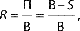 где П — прибыль от реализации продукции;В — выручка от реализации продукции;S — полная себестоимость.При этом влияние фактора изменения цены на продукцию определяется по формуле:ΔRВ = (В1 – S0) / В1 – (В0 – S0) / В0.Соответственно, влияние фактора изменения себестоимости составит:ΔRS = (В1 – S1) / В1 – (В1 – S0) / В1.Сумма факторных отклонений даст общее изменение рентабельности за период:ΔR = ΔRВ + ΔRS.Используя данные табл. 2, 3 и формулы, проведем факторный анализ рентабельности предприятия ОАО «Х».Таблица 5. Исходные данные для факторного анализа рентабельности продаж предприятия ОАО «Х»Таблица 6. Факторный анализ рентабельности продажПриложение 1Приложение 2Дата выдачи задания: 25.03.2020 г.№ п/п Показатель 2017 г. 2017 г. 2018 г. 2018 г. № п/п Показатель условное обозначение тыс. руб. условное обозначение тыс. руб. 1 Количество проданной продукции (товаров), шт. q1 69 q0 60 2 Цена продукции, тыс. руб. p1 5013 p0 4098,3 3 Выручка от реализации продукции (товаров), тыс. руб. В1 345 897 В0 245 900 4 Полная себестоимость от реализации продукции (стр. 2120 + стр. 2210 + стр. 2220 Ф2), тыс. руб. S1 267 468 S0 190 234 5 Себестоимость 1 ед. продукции, тыс. руб./шт. Sед. 1 3876,35 Sед. 0 3170,57 6 Прибыль от реализации продукции (стр. 2200 Ф2), тыс. руб. П1 78 429 П0 55 666 № п/п Показатель 2017 г. 2017 г. 2018 г. в сопоставимых ценах 2018 г. в сопоставимых ценах 2018 г. в сопоставимых ценах 2018 г. 2018 г. № п/п Показатель условное обозначение тыс. руб. условное обозначение формула расчета тыс. руб. условное обозначение тыс. руб. 1Выручка от реализации продукции (товаров), тыс. руб. В0 245 900 В' q1 x p0 282 785 В1 345 897 2 Полная себестоимость, тыс. руб. S0 190 234 S' 218 769 S1 267 468 3 Прибыль от реализации товарной продукции, тыс. руб. П0 55 666 П' 64 015,9 П1 78 429 Фактор Формула расчета Величина показателя, тыс. руб. Удельный вес, % Изменение отпускных цен на продукцию ∆pР1 = В1 – В' Изменение в объеме продукции ∆p2 = p0 x (S' / S0) – p0 Изменение в структуре продукции ∆p3 = p0 x((В' / В0) – (S? / S0)) Влияние на прибыль экономии от снижения по себестоимости продукции ∆p4 = S' – S1 Изменение себестоимости за счет структурных сдвигов в составе продукции ∆pP5 = S0 x (В' / В0) – S? Совокупное влияние факторов Совокупное влияние факторов 100 Цена, тыс. руб. Цена, тыс. руб. Количество проданной продукции (товаров), шт. Количество проданной продукции (товаров), шт. Объем реализации, тыс. руб. Объем реализации, тыс. руб. Объем реализации, тыс. руб. Себестоимость, тыс. руб. Себестоимость, тыс. руб. Себестоимость, тыс. руб. Цена, тыс. руб. Цена, тыс. руб. Количество проданной продукции (товаров), шт. Количество проданной продукции (товаров), шт. в базисном году в отчетном году в ценах базисного года в отчетном году базисного года фактическая в ценах базисного периода отчетного периода Выпускаемая продукция P0 p1 q0 q1 В0 В' В1 S0 S2 S1 Выпускаемая продукция 4098,3 5013 60 69 245 900 282 785 345 897 190 234 218 769 267 468 Рентабельность продукции, % Рентабельность продукции, % Изменение рентабельности, % Изменение рентабельности за счет факторов, % Изменение рентабельности за счет факторов, % базисный год отчетный год Изменение рентабельности, % изменение цены изменение себестоимости R0 R1 Изменение рентабельности, % ∆RВ ∆RS Выпускаемая продукция ОАО «X» Бухгалтерский баланс на 31.12.2018 ОАО «X» Бухгалтерский баланс на 31.12.2018 ОАО «X» Бухгалтерский баланс на 31.12.2018 ОАО «X» Бухгалтерский баланс на 31.12.2018 ОАО «X» Бухгалтерский баланс на 31.12.2018 ОАО «X» Бухгалтерский баланс на 31.12.2018 Показатель Код 2016г. 2017 г. 2018 г. Показатель Код 2016г. 2017 г. 2018 г. 1 2 345Актив I. Внеоборотные активы Нематериальные активы1110Результаты исследований и разработок1120Основные средства1130886010 10015 720Доходные вложения в материальные ценности1140Финансовые вложения1150222Отложенные налоговые активы1160444Прочие внеоборотные активы1170222122210Итого по разделу I110011 087 12 327 15 726 II. Оборотные активы Запасы121067 87175 09487 552НДС по приобретенным ценностям1220280252964Дебиторская задолженность 1230В том числе:     дебиторская задолженность, платежи по которой ожидаются более чем через 12 месяцев после отчетной даты1231     дебиторская задолженность, платежи по которой ожидаются в течение 12 месяцев после отчетной даты123225 12360 12356 213     финансовые вложения1240Денежные средства и денежные эквиваленты125032 08721 47837 659Прочие оборотные активы12602195938608Итого по разделу II 1200127 556 157 658 184 996 Баланс 1600138 643 169 985 200 722 Пассив III. Капитал и резервы Уставный капитал (складочный капитал, уставный фонд)1310333Собственные акции, выкупленные у акционеров1320Переоценка внеоборотных активов1340Добавочный капитал (без переоценки)1350663166316631Резервный капитал1360Нераспределенная прибыль (непокрытый убыток)1370121 223151 100179 856Итого по разделу III 1300127 857 157 734 186 490 IV. Долгосрочные обязательства Заемные средства1410Отложенные налоговые обязательства14209295109Оценочные обязательства1430Прочие обязательства1450Итого по разделу IV 140092 95 109 V. Краткосрочные обязательства Заемные средства1510Кредиторская задолженность152010 69412 15614 123Доходы будущих периодов1530Оценочные обязательства1540Прочие обязательства1550Итого по разделу V 150010 694 12 156 14 123 Баланс 1700138 643 169 985 200 722 Отчет о финансовых результатахОтчет о финансовых результатахОтчет о финансовых результатахОтчет о финансовых результатахПоказатель Код строки 2017 г. 2018 г. 1 2 3 4 Выручка (нетто) от реализации товаров, продукции, работ, услуг (за минусом НДС, акцизов и аналогичных обязательных платежей)2110245 900345 897Себестоимость реализации товаров, продукции, работ, услуг2120190 234178 345Валовая прибыль210055 666167 552Коммерческие расходы2210Управленческие расходы222089 123Прибыль (убыток) от продаж 2200 55 666 78 429 Доходы от участия в других организациях2310Проценты к получению2320Проценты к уплате2330Прочие доходы23403372745Прочие расходы2350550016 100Прибыль (убыток) до налогообложения 2300 50 503 65 074 Текущий налог на прибыль241012 62516 268В том числе постоянные налоговые обязательства24212800Изменение отложенных налоговых обязательств2430414Изменение налоговых активов2450Прочее2460Чистая прибыль 2400 37 874 48 792 